הכנה למבחן – כתה ז2ביום שישי – 2/12  יתקיים מבחן במדעים (כימיה).חשוב מאוד ללמוד לקראת המבחן ולהתייחס לכל הנושאים!!בטבלה הבאה יש פירוט של הנושאים ושל חומרי הלימוד .ניתן לפנות אלי בכל שאלה: tali-70@zahav.net.ilחשוב מאוד לקרוא את כל החומר ולעבור על כל דפי העבודה והשאלות!!!בעמודים הבאים ישנן שאלות חזרה. ענו על השאלות לאחר קריאת החומר. על השאלות אנו נחזור ביום רביעי, 30/11/2011.בהצלחה!טלישאלות לדוגמה ולחזרה:מי מהחומרים הבאים אינו דליק?  מים.		ב. שמן.		ג. נייר.		ד. פחם.הִכניסו לתוך כוס מים בטמפרטורה של C1000 ארבעה מוטות: מוט מעץ, מוט מברזל, מוט מפלסטיק ומוט מזת. איזה מוט יהיה החם ביותר למגע, לאחר חצי דקה? (5 נק')  העץ		ב. הברזל 		ג. הפלסטיק		ד. הזתנמקו בחירתכם: _______________________________________________________התעבות היא:  תהליך שבו גז הופך לנוזל ע"י קירור.                    תהליך שבו גז הופך לנוזל ע"י חימום.                   תהליך שבו נוזל הופך לגז ע"י קירור.תהליך שבו נוזל הופך לגז ע"י חימום.זמן מה לאחר שאנו שוטפים את הרצפה במים היא מתייבשת. איזה תהליך עוברים המים במהלך התייבשות הרצפה? התעבות		ב. התאדות		ג. התכה		ד. הקפאהסמנו את הרשימה המכילה חומרים המצויים באותו מצב צבירה בטמפרטורת החדר:קמח, שמן, סוכר.		ג. חלב, שמן, יין.עץ, אוויר, נפט.			ד. זת, יהלום, חמצן.כדי לשמור על חום הבית בחורף, בארצות הצפון הקרות מתקינים חלונות כפולים וביניהם אוויר, בגלל איזה תכונה של האוויר בונים חלונות כאלה? משתמשים באצטון להסרת לק מהציפורניים, כי .....                                             האצטון ממיס את הלק.האצטון נוזלי.האצטון הוא חומר שקוף.האצטון הוא חומר רעיל.מכבי האש פרסמו הנחיות לכיבוי דלקות. אחת ההנחיות היא : "כדי לכבות מדורה יש לשפוך עליה חול". הסבירו כיצד החול מסייע בכיבוי המדורה?לקרר את העצים שבמדורה.למנוע אספקת חמצן למדורה.להרחיק את החומר הבוער מהאש.בחול קיים חומר 
דניאלה הכינה נר משעווה: היא יצקה שעווה נוזלית אל תוך כלי בצורת גליל מוארך. לאחר שהשעווה התקררה, היא הוציאה את השעווה מהכלי, וקיבלה נר בצורת גליל. באיזה שלב קיבלה השעווה את צורת הכלי? כאשר היא הייתה במצב צבירה נוזל.רק לאחר שהיא התקררה והתמצקה.רק לאחר שדניאלה הוציאה אותה מהכלי. השעווה לא קיבלה את צורת הכלי. היא הייתה בצורת גליל מלכתחילה.
בעזרת איזה מהתכונות הבאות ניתן להבדיל בין יהלום לזכוכית?הולכת חשמלמסיסות במיםמצב צבירה בטמפרטורת החדרקשיותתלמידים ערכו ניסוי כדי לבדוק מה משפיע על מהירות ההתאדות של מים בתוך כלי. אחת ההשערות  הייתה שגודלו של פתח הכלי משפיע על קצב ההתאדות. כדי לבדוק את ההשערה, לקחו התלמידים שלושה כלים שונים, כפי שמתואר בציור. 
הם מילאו את הכלים בכמות שווה של מים והניחו אותם זה לצד זה על השולחן. לאחר ארבעה ימים מדדו התלמידים כמה סמ"ק מים התאדו מכל כלי, ורשמו את התוצאות בטבלה: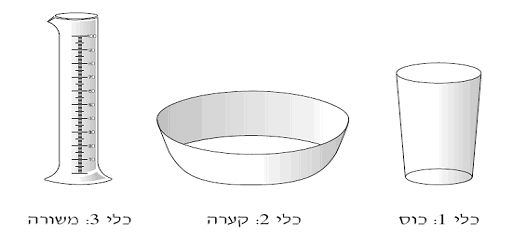 א.על פי תוצאות הניסוי, מאיזה כלי התאדו המים במהירות הגדולה ביותר? נמקו!
ב. מדוע הקפידו התלמידים במהלך הניסוי להניח את הכלים באותו מקום?
ג. האם תוצאות הניסוי מתאימות להשערת התלמידים. הסבירו את תשובתכם?
11.מדוע נהוג להכין סירי בישול ממתכת?המתכת מוליכה חשמל.			המתכת מוליכה חום היטב.המתכת מוליכה חום גרועה.	 למתכת יש ברק.
לפניכם זוגות של חומרים. בעזרת איזה תכונה ניתן להבחין בין זוגות החומרים? 
רשימת התכונות: הולכת חום, הולכת חשמל, מגנטיות, דליקות, מסיסות במים, קשיותברזל – זהב__________________מים – אלכוהול_________________מוט פלסטיק ומוט אלומיניום_____________סוכר –חול__________________יהלום – עץ ___________________לפניכם תיאורים של שתי פעולות: 
פעולה א' - הסרת לַק מהציפורניים בעזרת אַצֶטוֹן
פעולה ב' – המתקת תה בסוכר
איזו תכונה מהבאות, מאפשרת את ביצוען של שתי הפעולות הנ"ל?קשיוּת	מסיסוּתצמיגוּתדליקוּתניתן לחרוץ לוח ברזל באמצעות מסמר פלדה; ניתן לחרוץ פלדה באמצעות יהלום;בהתבסס על עובדות אלה, דַרגו את הפלדה, היהלום והברזל לפי דרגת הקושיות שלהם:החומר בעל דרגת הקושיות הגבוהה ביותר מבין השלושה הוא _________ החומר בעל דרגת הקושיות הבינונית מבין השלושה הוא ____________ החומר בעל דרגת הקושיות הנמוכה ביותר מבין השלושה הוא ___________נושאמושגיםעמודים מהספר דפי עבודה נלווים הערותייצוגי מידעהבחנה בין ייצוגי מידע שוניםקריאת מידע בטבלה26-30חשוב לדעת לקרוא טבלה ולתת כותרת לטבלהמאפיני מצב צבירהמאפייני המוצק, נוזל וגז31-32דפי העבודה בנושא שינוי מצב צבירהחושב לדעת לאפיין כל אחד ממצבי הצבירהשינוי מצב צבירההתכההתאדותהקפאההתעבותהמרהטמפרטורת רתיחהטמפרטורת התכהמוצק, נוזל, גזטמפרטורת החדר33-37-דפי העבודה בנושא שינוי מצב צבירהחשוב לדעת להגדיר כל מושג.תכונות חומריםהולכת חוםהולכת חשמלמגנטיותאלסטיותקשיות-מסיסות- בעירות- התאמת חומר למוצר38-50דפי עבודה בנושא תכונות חומרים (נמצאים באתר)חשוב להבין כל תכונה ולדעת לבחור חומר מתאים עבוד מוצר על פי תכונות החומרהכליכמות המים שהתאדוכלי 1: כוס5 סמ"קכלי 2: קערה15  סמ"קכלי 3: משורה1  סמ"ק